Лекция 8  Структура органов управления социальной работой  в РФ     В Российской Федерации организация и управление социальной работой регулируются положениями Федерального закона от 28 декабря 2013 г. № 442-ФЗ «Об основах социального обслуживания граждан в РФ».     Управление социальной работой представляет собой сознательное воздействие на процессы организации и развития социальной помощи и поддержки населения через государственные и муниципальные учреждения, общественные и благотворительные организации, руководителей и специалистов.     Целью управления социальной работой является руководство производством социальных услуг, направленных на минимизацию вреда от существующих социальных проблем и активизацию потенциала общества, устранение препятствий для адаптации и интеграции слабозащищенных людей в социуме с учетом имеющихся у органов государственной властии местного самоуправления экономических возможностей.     Основны задачи управления социальной работой     — создание условий для эффективной деятельности учреждений и ор ганизаций, занимающихся оказанием социальных услуг;     — реализация социальных услуг в виде программ социальной помощи, поддержки, реабилитации, реадаптации, реинтеграции и т.д.     Объектом управления социальной работой выступают социальные процессы и социальные отношения на межличностном, межгрупповом и социетальном уровнях, а также субъекты этих отношений — индивиды и группы людей. Предметом (можно говорить и о конечном продукте управления социальной работой) — производство услуг, которые включают в себя: материальную помощь, создание благоприятных условий для развития человека и его интеграции в социум, восстановление прав человека, повышение социальной компетентности, консультации (юридическую, психологическую, педагогическую) и т.д.Процесс управления социальной работой предполагает определенную организационную структуру, под которой понимается совокупность органов управления и устойчивых связей между ними, обеспечивающих ее целостность, сохранение основных свойств при различных внутренних и внешних изменениях. Для управления, контроля создается единая система исполнительных органов в области социальной работы, которые образуют органы управления социальной защиты и подведомственные им предприятия, учреждения, территориальные органы. Организационная структура управления в целом и в социальной работе в частности должна содержать минимальное число звеньев и уровней управления, обеспечивать четкое распределение функций, устойчивость, непрерывность, оперативность и гибкость управления. Важной целью в области совершенствования этой системы является установление устойчивых, упорядоченных связей между всеми ее уровнями и учреждениями социальной инфраструктуры, обеспечивающими ее функционирование.     Структурное совершенствование деятельности различных уровней управления социальной работой является важнейшим условием эффективности системы социальной защиты населения.     Система управления социальной работой функционирует на основе общих для федеральных, региональных и местных органов управления целей и принципов осуществления государственно-властного воздействия на жизнедеятельность и социальную защиту населения, выраженных обычно в правовых формах, и включает: систему государственных органов управления социальной защитой населения (федеральных, региональных, муниципальных); органы управления учреждений социального обслуживания и социальной защиты в системе социальных служб; систему гражданской государственной службы в органах управления социальных служб; совокупность реализуемых органами управления социальной защиты населения функций и используемый комплекс технологий, методов, средств и ресурсов; систему прямых и обратных связей между субъектами и объектами управления социальной работы, а также необходимые при этом информационные потоки, документооборот и т.д.Устройство Российской Федерации предусматривает разграничение предметов ведения между федеральными и субъектными (региональными) уровнями власти. Наиболее важной управленческой проблемой регулирования социальной работы в России является поэтому проблема разделения властей «по вертикали». Организационная структура системы органов государственного и муниципального управления социальной работой должна быть выстроена таким образом, чтобы каждый последующий координируемый уровень был логическим продолжением координирующего.     Сложность иерархической системы управления социальной работой в России, обусловленная территориальным (федеральный, субъектный уровень и местное самоуправление) и функциональным (сфера ведения федеральная, совместная, сфера ведения субъектов РФ и сфера местного самоуправления) делением, актуализирует представление системы управления социальной работой в виде сложной иерархической системы.     Современная организационно-технологическая система управлениясоциальной работой в России и выработки управленческого воздействияв этой сфере включает следующие уровни:— федеральный уровень;    — региональный уровень;    — муниципальное управление;    — локальное управление (на уровне социальных служб);    — индивидуальный уровень, то есть руководство программой индиви-       дуальной реабилитации (адаптации, интеграции и т.д.).    Субъектами управления социальной работой на федеральном уровне выступают Администрация Президента и Правительства РФ, комитеты по государственной политике в обеих палатах Федерального собрания РФ, государственные комитеты по делам конкретных объектов социальной работы (семьи, женщин, молодежи, инвалидов и т.д.); федеральные органы управления системой социальной защиты населения, образования, здравоохранения, внутренних дел, культуры, спорта, статистики, СМИ;федеральные НКО, общественные движения и фонды; общероссийские религиозные организации и конфессии; центральные СМИ. При их тесном взаимодействии осуществляются:    — определение основных направлений государственной социальной  политики и координация деятельности государственных и негосударственных субъектов социальной работы с объектами социальной работы (получателями социальных услуг);    — теоретическое обоснование общероссийской системы социальной работы с объектами социальной работы (получателями социальных услуг);    — проведение общероссийских комплексных научных исследований   по проблемам объектов социальной работы (получателей социальных услуг) и социальной работы с ними;    — совершенствование отечественного законодательства о социальной защите;    — формирование федеральных органов социальной защиты и обслуживания населения;    — осуществление общего руководства, ресурсное обеспечение социальной работы с объектами социальной работы (получателями социальных услуг);    — разработка и утверждение государственных стандартов социального обслуживания и др.    Таким образом, на федеральном уровне осуществляются стратегические функции, а главной формой организационного обеспечения этих функций являются распорядительные и программные документы правительства.    Государственную систему учреждений и организаций, оказывающих социальные услуги, на федеральном уровне управления социальной работой возглавляет Министерство труда и социальной защиты Российской Федерации (Минтруд России), созданное Указом Президента РФ от 21 мая 2012 г. № 636. Министерство в своей деятельности руководствуется Конституцией Российской Федерации, указами и распоряжениями Президента Российской Федерации, постановлениями и решениями Правительства Российской Федерации и Положением о Министерстве труда и социального развития Российской Федерации, утвержденным Постановлением Правительства Российской Федерации от 23 апреля 1997 г. № 480 с изменениями и дополнениями.     Министерство труда и социальной защиты Российской Федерации осуществляет координацию и контроль деятельности, находящейся в его ведении Федеральной службы по труду и занятости, осуществляет руководство и контроль деятельности подведомственных федеральных государственных учреждений, в том числе федеральных учреждений медико-социальной экспертизы, федеральных государственных унитарных предприятий, а также координацию деятельности Пенсионного фонда Российской Федерации и Фонда социального страхования Российской Федерации.     Минтруда России выполняет функции по выработке и реализации государственной политики и нормативно-правовому регулированию в сферах демографии; труда; уровня жизни и доходов; оплаты труда; пенсионного обеспечения, включая негосударственное пенсионное обеспечение; социального страхования (за исключением обязательного медицинского страхования); условий и охраны труда; социального партнерства и трудовых отношений; занятости населения и безработицы; трудовой миграции; аль тернативной гражданской службы; государственной гражданской службы (за исключением вопросов оплаты труда); социальной защиты населения, в том числе социальной защиты семьи, женщин и детей; граждан пожилого возраста и ветеранов; граждан, пострадавших в результате чрезвычайных ситуаций; опеки и попечительства в отношении несовершеннолетних недееспособных или не полностью дееспособных граждан; социального обслуживания населения; оказания протезно-ортопедической помощи; реабилитации инвалидов; проведения медико-социальной экспертизы, а также по управлению государственным имуществом и оказанию государственных услуг в установленной сфере деятельности.     Возглавляет ведомство министр труда и социальной защиты РФ, назначаемый на должность и освобождаемый от должности Президентом Российской Федерации по представлению Председателя Правительства РФ. Министр несет персональную ответственность за выполнение возложенных на Министерство труда и социальной защиты Российской Федерации полномочий и реализацию государственной политики в установленной сфере деятельности. Министр имеет заместителей, назначаемых на должность и освобождаемых от должности Правительством Российской Федерации. Количество заместителей министра устанавливается Правительством РФ.Структурными подразделениями Министерства являются департаменты по основным направлениям деятельности ведомства, в состав которых включаются отделы.     Финансирование расходов на содержание Минтруда России осуществляется за счет средств, предусмотренных в федеральном бюджете.     На региональном уровне субъектами управления социальной работой являются краевые, областные, республиканские органы государственной власти, комитеты по делам объектов социальной работы (семьи, женщин, молодежи и др.) субъектов РФ; краевые, областные, республиканские органы управления системами социальной защиты населения; региональные учреждения социального обслуживания; краевые, областные, республиканские НКО, общественные движения и фонды; религиозные движения и конфессии; региональные СМИ.     Органы государственной власти субъектов РФ в соответствии с их компетенцией и с учетом социально-демографической ситуации, потребности населения в мерах социальной поддержки и услугах социального обслуживания, наличия финансовых, материально-технических, кадровых, информационных и иных ресурсов могут устанавливать цели государственной политики в области социальной работы, соответствующие потребностям населения, проживающего на территории субъекта РФ.     К компетенции субъектов Российской Федерации в сфере социального обеспечения относятся: осуществление в регионе единой государственной политики; разработка и реализация региональных программ, участие в разработке федеральных программ; законодательное, организационное, ресурсное и кадровое обеспечение социального обслуживания; планирование развития социальной помощи населению в зависимости от потребностей региона и т.д.     Кроме того, на основе федеральных правовых и регламентирующих актов субъекты РФ принимают законы, стандарты социального обслуживания, показатели объема (состава) и качества государственных услуг, иные нормативы, непосредственно регламентирующие деятельность органов социальной защиты населения и государственных социальных служб, осуществляют формирование и ведение реестра поставщиков социальных услуг и регистра получателей социальных услуг в регионе. Также региональные органы государственной власти имеют полномочия для: организации профессионального обучения, профессионального образования и дополнительного профессионального образования работников поставщиков социальных услуг; организации поддержки социально ориентированных некоммерческих организаций, благотворителей и добровольцев, осуществляющих деятельность в сфере социального обслуживания в соответствии с федеральными и региональными законами; реализации мероприятий по развитию негосударственных организаций социального обслуживания; создания условий с целью проведения независимой оценки качества оказания услуг организациями социального обслуживания.На местном (муниципальном или территориальном) уровне управление носит в основном тактический характер: это разработка, реализация и оценка результатов территориальных целевых программ; формирование местного бюджета с учетом расходов на социальное обслуживание, изыскание местных ресурсов; контроль над распределением средств на уровне отдельного получателя социальных услуг; развитие социального партнерства; контроль за соблюдением государственных стандартов; повышение кадрового потенциала местных социальных служб и др.     На локальном уровне субъектами управления социальной работой являются сотрудники и руководящий состав конкретных поставщиков социальных услуг, а также все те, кого они привлекают к работе с получателями социальных услуг. На этом уровне осуществляется непосредственное социальное обслуживание населения путем предоставления всех видов социальной помощи, социальных услуг и социального обслуживания. В соответствии с Федеральным законом от 28 декабря 2013 г. № 442-ФЗ «Об основах социального обслуживания граждан в Российской Федерации» поставщиком социальных услуг являются юридическое лицо, независимо от его организационно-правовой формы, и (или) индивидуальный предприниматель, осуществляющие социальное обслуживание.     К государственным и негосударственным поставщикам социальных услуг предъявляются единые требования.     Все поставщики социальных услуг, получающие бюджетное финансирование обязаны выполнять Порядок предоставления социальных услуг, который утверждается органами власти субъекта РФ.     Организации социального обслуживания включаются в реестр поставщиков социальных услуг на добровольной основе. Организации имеют право получать бюджетное финансирование и оказывать услуги социального обслуживания и без включения в реестр. Однако некоторыми правами, льготами и возможностями для получения финансирования могут воспользоваться только те из них, что включены в реестр поставщиков социальных услуг. Так, без включения в реестр организация не сможет получать налоговые льготы, компенсации за социальные услуги, оказываемые гражданам в рамках индивидуальных программ.     В каждом регионе утверждается свой Порядок формирования и ведения реестра поставщиков социальных услуг и обеспечивается возможность для размещения реестра в сети Интернет в свободном доступе. Порядок устанавливает перечень сведений, которые должен предоставить поставщик для включения в реестр, и порядок принятия положительного решения.     Войти в реестр поставщиков социальных услуг могут фактически любая организация или индивидуальный предприниматель, осуществляющий виды деятельности по социальному обслуживанию, которые предусмотрены Федеральным законом от 28 декабря 2013 г. № 442-ФЗ «Об основах социального обслуживания граждан в Российской Федерации», а также региональным перечнем социальных услуг.    Поставщик социальных услуг может быть включен в перечень рекомендуемых для конкретного гражданина поставщиков, который является составной частью индивидуальной программы предоставления социальных услуг. Для гражданина программа имеет рекомендательный характер, а для поставщика социальных услуг обязательна для исполнения.    Региональный, муниципальный и локальный уровни системы социальной работы характеризуются большей степенью вариативности и многообразием типов моделей учреждений и организаций, оказывающих социальные услуги. Основные типы и виды учреждений социального обслуживания определены в ГОСТ Р 52498-2005 «Социальное обслуживание населения. Классификация учреждений социального обслуживания».В сложной иерархической системе управления социальной работой принято выделять различные системные уровни, на которых располагается целый ряд органов, служб и учреждений, организаций 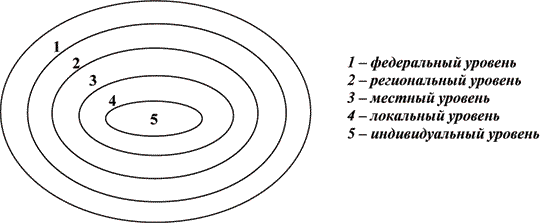 